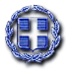 ΕΛΛΗΝΙΚΗ ΔΗΜΟΚΡΑΤΙΑ ΝΟΜΟΣ ΒΟΙΩΤΙΑΣ ΔΗΜΟΣ ΛΕΒΑΔΕΩΝΤμήμα:	 Αυτοτελές Τμήμα Πολιτικών Οργάνων		 Γραμματεία: Ε.ΠΟΙ.ΖΩ. Διεύθυνση 	 Σοφοκλέους 15,  Τ.Κ. 32 131 ΛιβαδειάΠληροφορίες: Δ. ΛεβέντηςΤηλέφωνο:	 22613-50818e-mail: 	 dleventis@livadia.gr				Λιβαδειά  6/7/2023								Αρ. Πρωτ.:  13369ΠΡΟΣΚΛΗΣΗ ΣΕ ΣΥΝΕΔΡΙΑΣΗΠΡΟΣ:  Τα Τακτικά Μέλη της Επιτροπής Ποιότητας Ζωής Δήμου Λεβαδέων1) Ιωάννη Αποστόλου2) Ιωάννη Δήμου 3) Βρασίδα Γιαννακόπουλο4)  Ιωάννα Νταντούμη5) Δημήτριο Τόλια6) Νικόλαο Τζουβάρα7) Πέτρο  Αρκουμάνη8) Χαράλαμπο Κατή  Αναπληρωματικά Μέλη της Επιτροπής Ποιότητας Ζωής του Δήμου Λεβαδέων1) Αλέξανδρο Μητά2) Μιχαήλ Σαγιάννη 3) Μάριο Σάκκο 4) Αθανάσιο Καλογρηά 5) Χρήστο Καραλή6) Κωνσταντίνο Γαλανό 7) Τσιφή Δημήτριο8) Πλιακοστάμο ΚωνσταντίνοΣε περίπτωση απουσίας, παρακαλείσθε να ενημερώσετε τη γραμματεία της Επιτροπής Ποιότητας Ζωής στο τηλέφωνο 22613 – 50818, προκειμένου να προσκληθεί αναπληρωματικό μέλος.Με την παρούσα, σας προσκαλούμε να συμμετέχετε στην συνεδρίαση της Επιτροπής Ποιότητας Ζωής, που θα πραγματοποιηθεί στην αίθουσα Συνεδριάσεων του Δημοτικού Συμβουλίου Λεβαδέων (Παλαιό Δημαρχείο) στην Πλατεία Εθνικής Αντίστασης, την   Τρίτη 11/7/2023 και ώρα 13:30  για τη λήψη αποφάσεων στα παρακάτω θέματα, κατ΄ εφαρμογή:Του άρθρου 77 του Ν. 4555/2018 όπως τροποποιήθηκε από το άρθρο 184 του ν. 4635/2019.Τις διατάξεις του άρθρου 32 του Ν. 5013/2023 Της υπ’ αριθ. 374 εγκύκλιου του Υπ. Εσ. (ΑΔΑ ΨΜΓΓ46ΜΤΛ6-Φ75)Μαζί με την πρόσκληση θα σας  αποσταλούν στα email  που έχετε  δηλώσει, οι  εισηγήσεις των θεμάτων σε μορφή pdf.Τo θέμα της ημερήσιας διάταξης είναι :Γνωμάτευση επί της Μελέτης Περιβαλλοντικών Επιπτώσεων (Μ.Π.Ε.) του έργου με τίτλο: «Αιολικός Σταθμός Παραγωγής Ηλεκτρικής Ενέργειας (ΑΣΠΗΕ), ισχύος 33,60 MW στη θέση «ΡΑΧΗ», Δ.Ε. ΚΥΡΙΑΚΙΟΥ ΔΗΜΟΥ ΛΕΒΑΔΕΩΝ, Π.Ε ΒΟΙΩΤΙΑΣ, ΠΕΡΙΦΕΡΕΙΑΣ ΣΤΕΡΕΑΣ ΕΛΛΑΔΑΣ της εταιρίας W.E. GRAIGOSNEWENERGIES ΜΟΝΟΠΡΟΣΩΠΗ Ι.Κ.Ε.».Γνωμάτευση επί της Μελέτης Περιβαλλοντικών Επιπτώσεων (Μ.Π.Ε.) του έργου με τίτλο:«Αιολικοί Σταθμοί Παραγωγής Ηλεκτρικής Ενέργειας Συνολικής Εγκατεστημένης Ισχύος 10,35 MW και Αποδιδόμενης Ισχύος 10,30 MW και συνοδά έργα υποδομής της εταιρίας «ΑΝΕΜΟΠΕΥΚΟ ΜΑΕ», στις θέσεις Κουτσολαγός  και Κουτσολαγός ΙΙ, Δήμου Λεβαδέων, Περιφερειακής Ενότητας Βοιωτίας»					Ο Πρόεδρος της Επιτροπής					   Ιωάννης Δ. Ταγκαλέγκας